	4. 12. 2022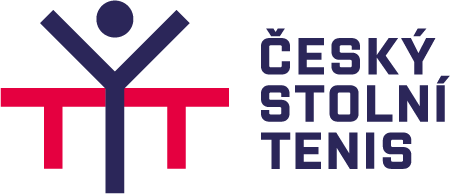 ČESKÝ POHÁR – 32. ročník – II. stupeňZPRÁVA č. 10 k ČP 20221. Muži 6. kolo – výsledky   				SK Slavia Praha	-	HB Ostrov H. Brod A	4 : 6	HB Ostrov H. Brod B	-	SKST Cheb	7 : 3	TTC Elizza Praha A	-	SF SKK El Niňo Praha A	3 : 7		SF SKK El Niňo Praha B 	-	SKST Liberec A	4 : 62. Finále ČP muži, ženyDo finálového turnaje postupují:Muži – vítězná družstva 6. kola HB Ostrov H.Brod A,  SF SKK El Nino A, SKST Liberec A a HB Ostrov H.Brod B.Ženy – vítězná družstva SF skupin SK Dobré a MH stolní tenis Ostrava + nasazení SKST Plus Hodonín a TT Moravský Krumlov.Rozpis F-ČP je v příloze.Příloha	: Rozpis finálového turnaje	Václav Drozda	předseda STK ČAST